Fotbalová asociace České republikyOkresní fotbalový svaz Třebíč Znojemská 1032/25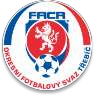 674 01 TřebíčNOMINAČNÍ LISTINA OFS TŘEBÍČ                 1.kemp U12, U11 Datum a čas:                       středa 16.6.2021 17:30 - 19:00 (sraz hráčů 17:15) Místo:                             Sportovní areál FC Náměšť nad OslavouRočníky:                           2010,2011Výstroj hráče:                     kopačky, oblečení na trénink, míč č. 4, pití    Účastníci: SK ValečHajduk LipníkSokol BřezníkFC RapoticeFC Náměšť nad Oslavou/VíceniceSokol HrotoviceTJ KoněšínTJ Sokol PyšelTJ Sokol StudenecBudišov/NáramečRouchovanyZpůsob nominace: Za nominaci 3 až 4 hráčů z každého klubu zodpovídá trenér příslušné kategorie. Žádaná je také účast trenéra, který se může zapojit do vedení tréninku.                                      Trenéři výběru – Šimon Vladeka, Štěpán Svoboda, Michal PacholíkPřípadné dotazy a omluvy Michal Pacholík, + 420 777 135 783, michalpacholik@seznam.czV Třebíči 6.6.2021                                                       Michal Pacholík                                                                         GTM OFS Třebíč